1. FormålFunksjonsbeskrivelsen skal sikre at funksjonen til forelesere ved ATB er tilstrekkelig beskrevet.2. OmfangFunksjonsbeskrivelsen omfatter forelesere i IWT-utdanningen ved Chr Thams.  3. Ansvar og myndighetNærmeste overordnede: 	Utdanningsleder for teknologifag ved THYF Rapporterer til:		Fagansvarlig ATB Stedfortreder:		Se Dok.nr:TH-S01 Kompetansematrise Forelesere i IWT-utdanningen ved Chr Thams har ansvar for at forelesningene er i henhold til retningslinjer i aktuelle IIW guidelines og kvalitetshåndboka.  Fagansvarlig ATB er hovedansvarlig for at denne beskrivelsen blir oppdatert når endringer skjer. 4. Definisjoner5. Beskrivelse av arbeidsoppgaverForeleser skal: gjennomføre undervisnings og læringsaktiviteter som bidrar til at studentene oppnår målene i IIW guidelines og interne prosedyrer gjøre seg kjent med kvalitetshåndboka og de prosedyrer som ligger i denne. Noen prosedyrer refererer til Kvalitetshåndbok NSF som finnes på nett. I prosedyre «Dok.nr.: TH-B01 Beskrivelse av kvalitetshåndboken» finnes opplysninger om passord for tilgang til Kvalitetshåndbok NSF.  gjøre seg kjent med prosedyre «Dok.nr.: TH-P03 Prosedyre for gjennomføring av utdanningen»   forsikre seg om at forelesningene er tilpasset riktig kompetansenivå (Ref. IWS, IWT eller IWE), at den har riktig faglig dybde og bredde    gjøre seg kjent med prosedyre «Dok.nr.: TH-P06 Prosedyre for godkjenning av eksamensoppgaver» og til de prosedyrer denne refererer til. Spesielt må kravet om den faglige bredden og dybden vektlegges slik at forelesningen bli tilpasset riktig faglig nivå føre oppmøteprotokoll for å sikre at studentene tilfredsstiller kravet om 90 % oppmøte. Oppmøte føres på skjema «Dok.nr.: TH-S11 Skjema for føring av oppmøte»  varsle fagligansvarlig ATB skriftlig med forslag til oppdatering, dersom fagstoffet i læringsplattformen må oppdateres Nødvendig bakgrunn: Godkjennes av ANB og registreres i kompetansematrisen «Dok.nr.: TH-S01 Kompetansematrise».  Dok.nr.: TH-B01 Beskrivelse av kvalitetshåndboken Dok.nr.: TH-P06 Prosedyre for godkjenning av eksamensoppgaver  Dok.nr.: TH-S01 Kompetansematrise Dok.nr.: TH-S11 Skjema for føring av oppmøte KryssreferanserEksterne referanser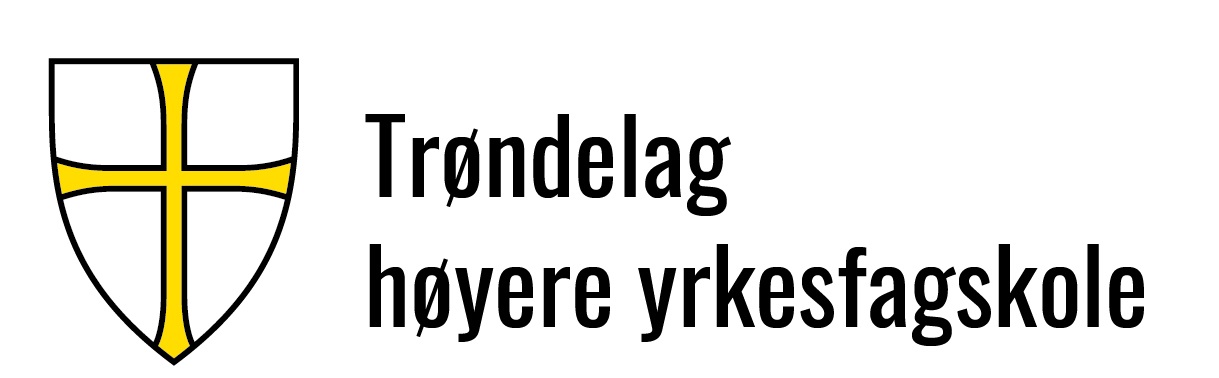 Dok.id.: 1.2.29TH-F03 Funksjonsbeskrivelse for foreleser ATBTH-F03 Funksjonsbeskrivelse for foreleser ATBTH-F03 Funksjonsbeskrivelse for foreleser ATBTH-F03 Funksjonsbeskrivelse for foreleser ATBProsedyreUtgave:1.00Skrevet av:Anne Lise KjelstadGjelder fra:03.10.2023Godkjent av:Svein Ove DyrdalSidenr:1 av 2